СОБРАНИЕ ПРЕДСТАВИТЕЛЕЙ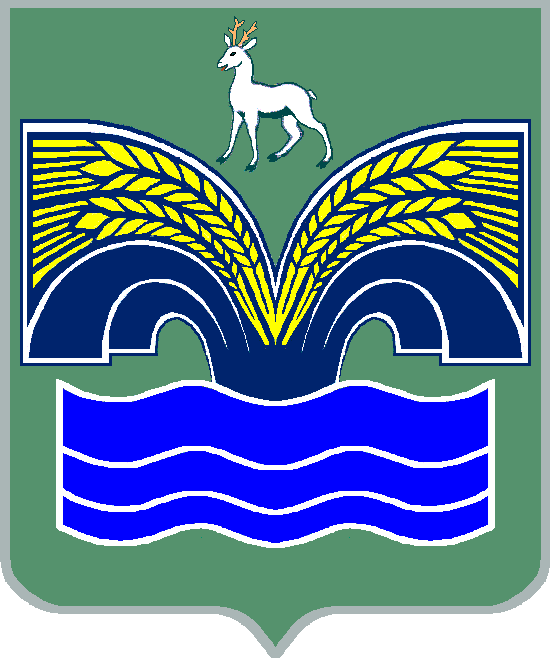 СЕЛЬСКОГО ПОСЕЛЕНИЯ ХИЛКОВОМУНИЦИПАЛЬНОГО РАЙОНА КРАСНОЯРСКИЙСАМАРСКОЙ ОБЛАСТИЧЕТВЕРТОГО СОЗЫВАРЕШЕНИЕ от 22 октября 2020 года № 24Об одобрении проекта дополнительного соглашения к Соглашению от 20.12.2016 № 14 «О передаче осуществления части полномочий в области жилищных правоотношений» В соответствии с частью 4 статьи 15 Федерального закона от 06.10.2003 № 131-ФЗ «Об общих принципах организации местного самоуправления в Российской Федерации», статьей 9 Устава сельского поселения Хилково муниципального района Красноярский Самарской области, Собрание представителей сельского поселения Хилково муниципального района Красноярский Самарской области РЕШИЛО:1. Одобрить проект дополнительного соглашения к Соглашению от 20.12.2016 № 14 «О передаче осуществления части полномочий в области жилищных правоотношений».2. Поручить Главе сельского поселения Хилково муниципального района Красноярский Самарской области О.Ю. Долгову направить настоящее решение и проект дополнительного соглашения председателю Собрания представителей муниципального района Красноярский Самарской области Л.А. Паничкиной.3. Поручить Главе сельского поселения Хилково муниципального района Красноярский Самарской области О.Ю. Долгову заключить указанное дополнительное соглашение с Администрацией муниципального района Красноярский Самарской области после его одобрения Собранием представителей муниципального района Красноярский Самарской области.4. После подписания указанного дополнительного соглашения осуществить его официальное опубликование в газете «Красноярский вестник».5. Опубликовать настоящее решение в газете «Красноярский вестник».6. Настоящее решение вступает в силу со дня его официального опубликования. Председатель Собрания представителей сельского поселения Хилково муниципального района Красноярский Самарской области _______________ В.Г.БалабановаГлавасельского поселения Хилковомуниципального районаКрасноярский Самарской области_______________ О.Ю. Долгов